Barkhan MaksymCertificates:Experience:Documents and further information:Certificate of competency (3rd Engineer) 
Certificate of Proficiency 
On Basic Training For Cargo Operations On Tankers (Oil/Chemical)Position applied for: Motorman-OilerAdditional position applied for: 4th EngineerDate of birth: 16.07.1988 (age: 29)Citizenship: UkraineResidence permit in Ukraine: YesCountry of residence: UkraineCity of residence: OdessaContact Tel. No: +38 (050) 181-83-18E-Mail: max.barkhan@gmail.comSkype: maxim.barkhanU.S. visa: Yes. Expiration date 25.05.2019E.U. visa: NoUkrainian biometric international passport: Not specifiedDate available from: 12.10.2017English knowledge: GoodMinimum salary: 1500 $ per month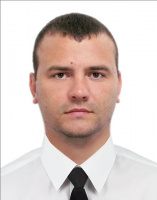 TypeNumberPlace of issueDate of expiryProficiency in survival craft & Rescue boatsOdessa12.01.2021Advanced fire fightingOdessa12.01.2021Med first aid / care on boardOdessa14.01.2021Engine Room Resource Management(Operational level)Odessa19.01.2021Security Awareness Training for All SeafarersOdessa12.05.2019Designated Security Duties of Shipboard PersonnelOdessa24.05.2021HAZMATOdessa18.02.2021Certificate of Proficiency On Basic Training For Cargo Operations On Tankers (Oil/Chemical)Kherson07.06.2022Tanker FamiliarizationOdessa17.05.2022PositionFrom / ToVessel nameVessel typeDWTMEBHPFlagShipownerCrewingMotorman-Oiler09.07.2017-08.10.2017Emerald PrincessPassenger Ship113000Wartsila67200BermudaPrincess Cruises&mdash;Motorman-Oiler19.02.2017-20.04.2017Caribbean PrincessPassenger Ship112000wartsila67200BermudaPrincess Cruises&mdash;Wiper18.09.2016-15.12.2016Crown PrincessPassenger Ship113000Wartsila67200BermudaPrincess Cruises&mdash;Motorman-Oiler24.05.2015-06.09.2015Carnival DREAMPassenger Ship128000Wartsila75600PanamaCarnival Cruise Line&mdash;Wiper12.02.2015-15.03.2015Carnival SensationPassenger Ship70500Wartsila&Sulzer42000PANAMACarnival Cruise Line&mdash;Wiper05.10.2014-07.12.2014Carnival ValorPassenger Ship110000wartsila67200PANAMACarnival Cruise Line&mdash;Wiper26.08.2014-05.10.2014Carnival ConquestPassenger Ship110000wartsila63360PANAMACarnival Cruise Line&mdash;Wiper22.06.2014-24.08.2014Carnival MAGICPassenger Ship128000Wartsila75600PanamaCarnival Cruise Line&mdash;Motorman-Oiler01.10.2013-01.04.2014Bunkerovshik-8Bunkering Vessel3000SKL2x2500UKRAINEPORT OF ODESSA&mdash;